Medicina Basada en EvidenciasCésar Iñiguez González 		LME4143Actividad Preliminar 2do Parcial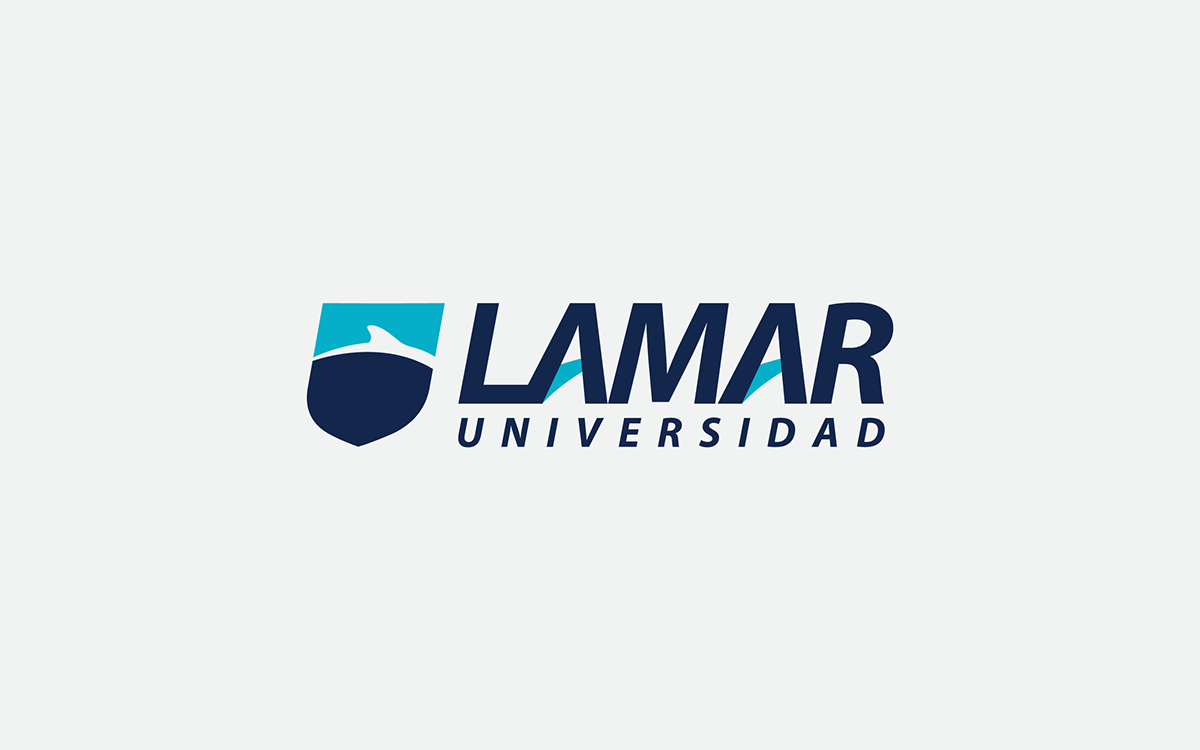 a) Menciones los tres factores que pueden ocasionar diferencias en los resultados de un ensayo clínico aleatorizado:1.- Sesgo2.- Factores de confusión3.- Erroresb) Cuando se interpreta al valor de p pueden existir 2 tipos de errores, ¿Cómo se le llama al error que considera azar a un mayor número de asociaciones reales? Error de tipo alfac) ¿Cual estudio es mejor? Doble ciego, aleatorizado.1.-) Se realizó un estudio con amantadina vs placebo para observar la curación de un resfriado común, se encontró que en el grupo con el antiviral el cuadro se redujo de 5 días a 3 y en el grupo con placebo el cuadro clínico duro entre 4 y 6 días de duración. Con una p menor a 0.01.2.- Se realizó un estudio con antigripal con amocixilina + ácido clavulanico vs amoxicilina en el primer grupo de redujo el cuadro infecciosa de faringoamigdalitis de 7 días a 3 disminuyendo el riesgo de complicaciones como otitis media y en el segundo se redujo el cuadro a 5 días con una p menor a 0.05.d) ¿Cuál de los dos ejemplos tiene mayor significancia estadística? El segundo.e) En el siguiente ejemplo calcule el riesgo relativo, el riesgo absoluto y el NNTSe realizó un estudio a 10 años para comparar la incidencia de mortalidad en el grupo de pacientes pos infarto que usaban ARA2 (LOSARTAN) vs PLACEBO en el primer grupo la mortalidad tuvo una incidencia de 45% y en el segundo de 60%1.- RRR= 15/60= .252.- RRA= 60-45= 153.- NNT= (1/15)*100= 6.6f) De acuerdo al ejemplo hipotético anterior usaría usted losartan en sus pacientes pos infartados y ¿por qué? Sí, ya que existe un factor protector o benéfico para la supervivencia.